10 czerwca 2020   klasa 5bTemat: Pola wielokątów – podsumowanie wiadomości.Cele lekcji:- uczeń zna wzory na obliczanie pól figur
- uczeń potrafi obliczyć pole figury,
- uczeń potrafi rozpoznać figury,
- uczeń zna własności figur,
- uczeń potrafi klasyfikować figury na podstawie ich własności.Proszę najpierw obejrzeć film w ramach powtórki i przepisać zadania. https://www.youtube.com/watch?v=YRQFze6O5W0&feature=youtu.beZad. 2 str. 203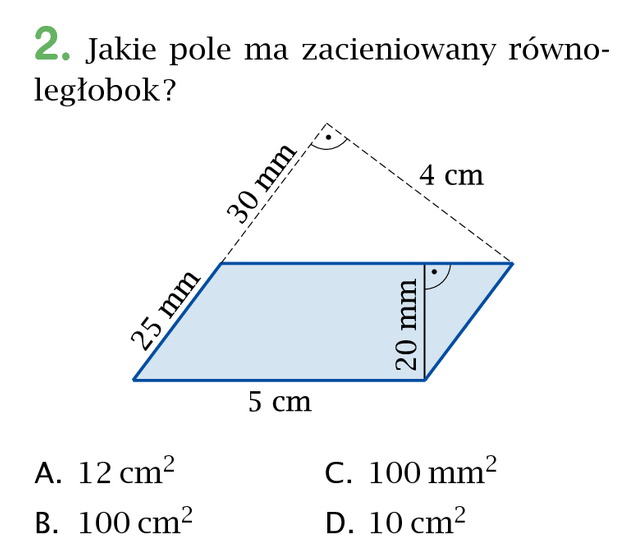 						20 mm = 2 cmP = 5cm * 2cm = 10cm2Zad.4 str. 203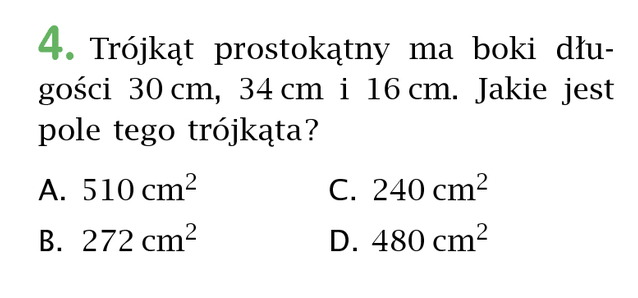 						Dwa najkrótsze boki to podstawa i wysokość.						P = 30cm*16cm / 2 = 240 cm2Zad. 5 str. 203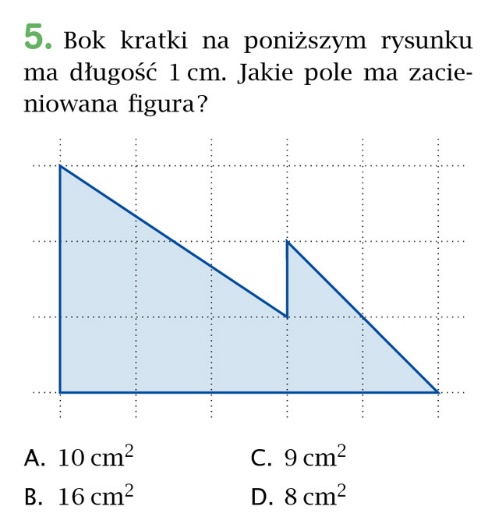 						P1  = (3 +1)*3 / 2 = 12/2 =6cm2						P2 = 2 * 2 / 2 = 2cm2						P = 6 + 2 = 8cm2Zad. 6 str. 203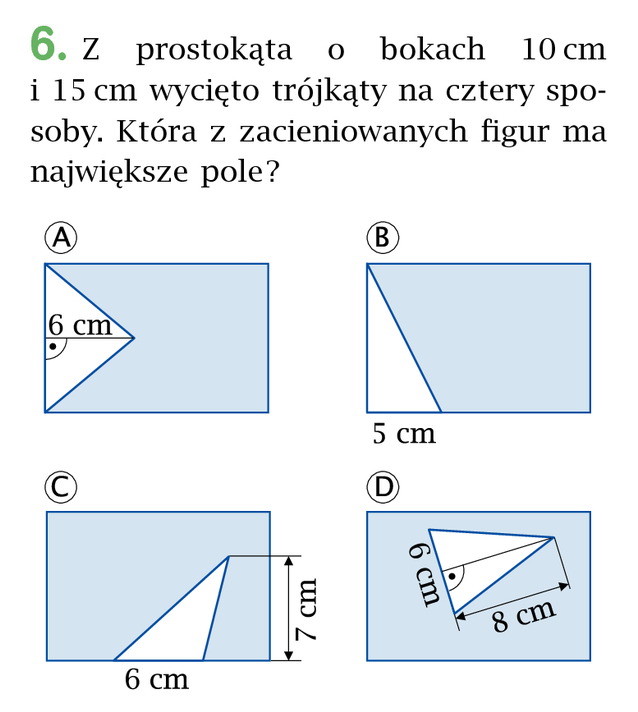 Pp = 10 * 15 = 150 cm2PTA= 10 * 6 / 2 = 30 cm2 , PA = 150 – 30 = 120cm2							PTB = 5 * 10 / 2 = 25 cm2 , PB  = 150 – 25 = 125cm2							PTC = 6 * 7 / 2 = 21 cm2 , PC = 150 – 21 = 129cm2							PTD = 6 * 8 / 2 = 24 cm2 , PD = 150 – 24 = 126cm2						ODP: Największe pole ma figura C	 Proszę wykonać ćwiczenia cała str. 109, 110, 111